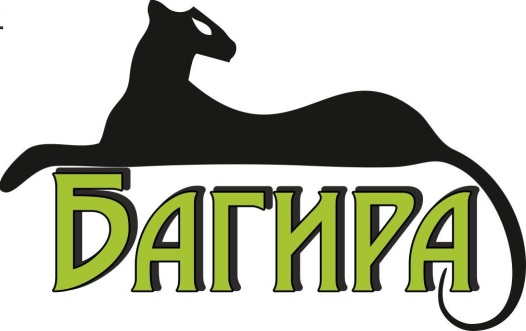 210015, г. Витебск, ул. Ленина 5-22,  р/с 3012116952013, ОАО «БПС-Сбербанк», г. Витебск, ул. Ленина 26-2, МФО 153001369, УНП 391041315, телефон -факс: (+375212) 23 07 43, 35-87-87,  МТС: (+37529) 515 45 00, (+37529) 896 45 00, Vel: (+37529) 381-15-00, e-mail: bagira-turizm@mail.ruМаршрут следования:Вена – дворец Шёнбрунн - Зальцбург - озерный край Зальцкаммергут - Инсбрук - музей Сваровски - Клангенфурт - Грац - Венский лес Выезды:05.07.15, 16.08.15, 04.10.15, 20.12.15, 03.01.16Стоимость от 5372800 руб. (320€) + 450 тыс.б.р.туруслуга. в зависимости от сезона. Без ночных переездов!!!! Включено:  проезд автобусом  1 ночлег в Чехии, 4 в Австрии, 1 ночь в Польше  завтраки в отелях  экскурсионное обслуживание без входных билетов